GUÍA DE CIENCIAS NATURALES¿Qué necesito saber?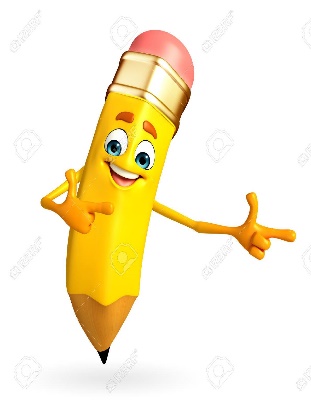 Entonces:Entendemos por identificar: reconocer características reconocibles de algo o una persona.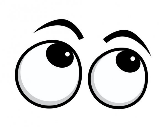                                  ¿Cuál es la diferencia entre comer y alimentarse? Vamos a entender por comer al acto de ingerir alimento, golosinas, etc.Alimentarse en cambio es obtener los nutrientes que nuestro cuerpo necesita a través de los alimentos que ingerimos.¿Cómo es este proceso de alimentarse?Vamos a comenzar conociendo la parte de nuestro cuerpo que nos ayuda a este proceso. APARATO DIGESTIVO ¿Qué es?	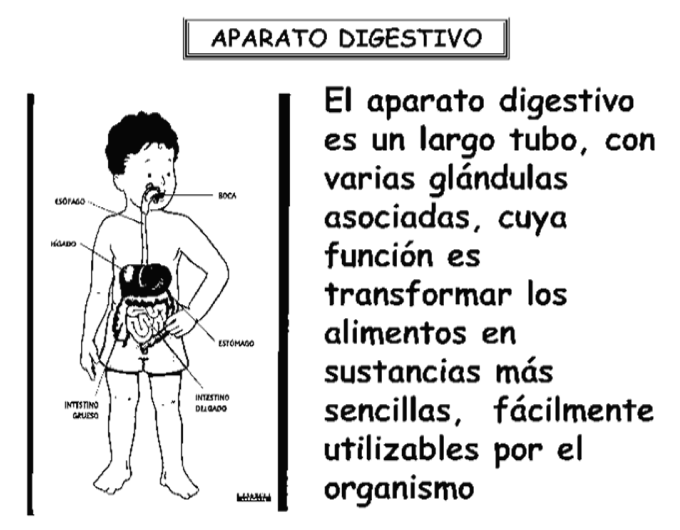 ORGANOS QUE PARTICIPAN EN EL PROCESO DEL APARATO DIGESTIVO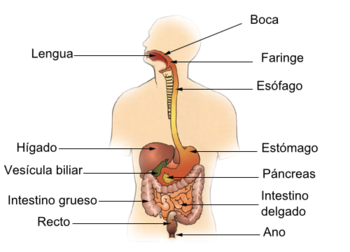 RECORRIDO EN NUESTRO ORGANISMO CUANDO INGERIMOS UN ALIMENTO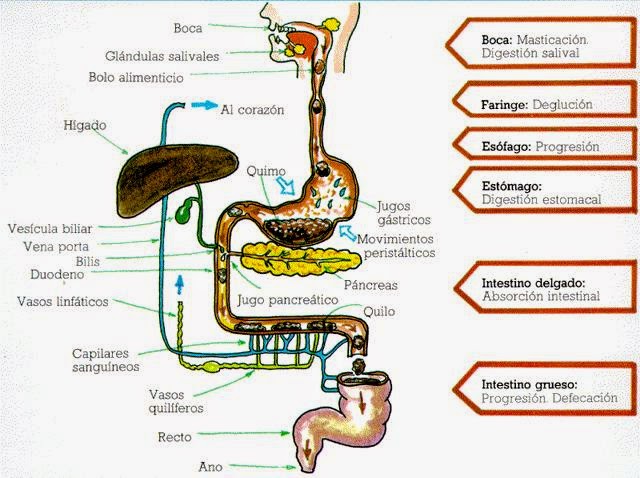 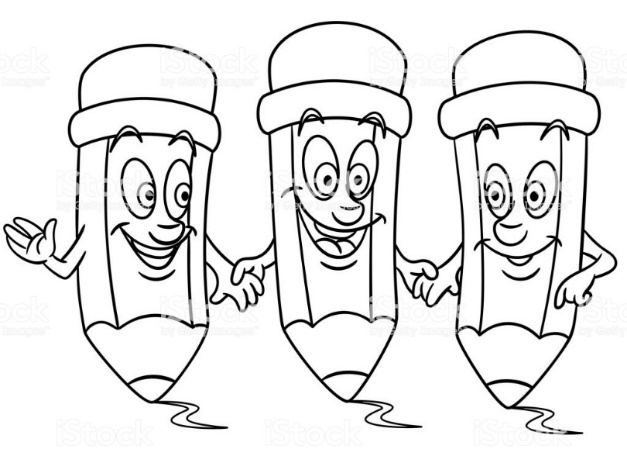 TE MOSTRARE UN EJEMPLO CON EL SISTEMA REPRODUCTOR DE UNA GALLINA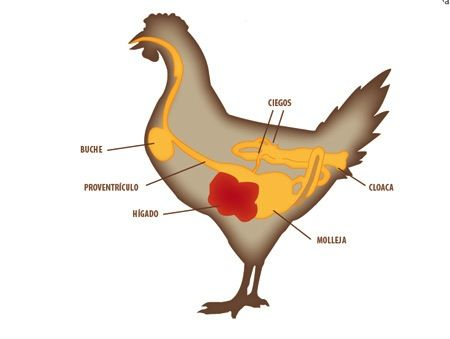                                                                          FUNCIONES TU ESQUEMA O MAPA CONCEPTUAL                                                                         FUNCIONES UBICA LOS ORGANOS DEL APARATO DIGESTIVO DONDE CORRESPONDE.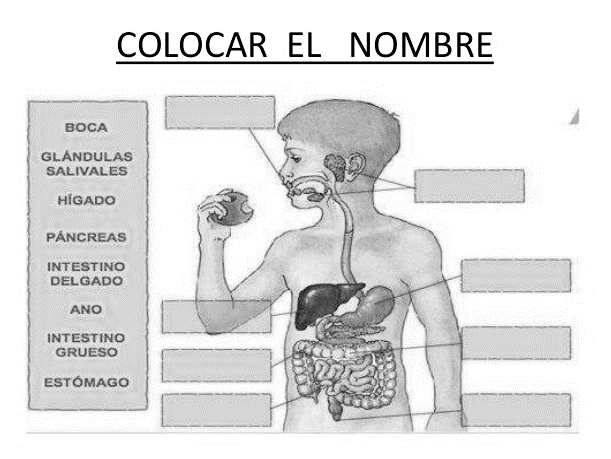 Autoevaluaciòn o Reflexión personal sobre la actividad: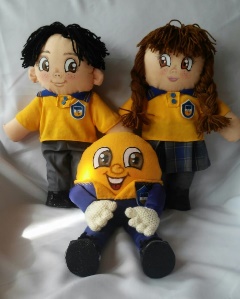 1.- ¿Qué fue lo más difícil de este trabajo? ¿Por qué?…………………………………………………………………………………………………………………..Nombre:Curso: 5°A   Fecha: semana N° 9¿QUÉ APRENDEREMOS?¿QUÉ APRENDEREMOS?¿QUÉ APRENDEREMOS?Objetivo (s): Identificar y describir por medio de modelos las estructuras básicas del sistema digestivo (boca, esófago, estómago, hígado, intestino delgado, intestino grueso) y sus funciones en la digestión, la absorción de alimentos y la eliminación de desechos. OA2Objetivo (s): Identificar y describir por medio de modelos las estructuras básicas del sistema digestivo (boca, esófago, estómago, hígado, intestino delgado, intestino grueso) y sus funciones en la digestión, la absorción de alimentos y la eliminación de desechos. OA2Objetivo (s): Identificar y describir por medio de modelos las estructuras básicas del sistema digestivo (boca, esófago, estómago, hígado, intestino delgado, intestino grueso) y sus funciones en la digestión, la absorción de alimentos y la eliminación de desechos. OA2Contenidos: SISTEMA DIGESTIVOContenidos: SISTEMA DIGESTIVOContenidos: SISTEMA DIGESTIVOObjetivo de la semana: Identificar las partes del aparto digestivo y como funcionan, a través del desarrollo de una guía.Objetivo de la semana: Identificar las partes del aparto digestivo y como funcionan, a través del desarrollo de una guía.Objetivo de la semana: Identificar las partes del aparto digestivo y como funcionan, a través del desarrollo de una guía.Habilidad: IDENTIFICARHabilidad: IDENTIFICARHabilidad: IDENTIFICARSistema Digestivo El sistema digestivo es el conjunto de órganos (boca, faringe, esófago, estómago, intestino delgado e intestino grueso) encargados del proceso de la digestión. La digestión es el proceso de transformación de los alimentos para que puedan ser absorbidos y utilizados por las células del organismo.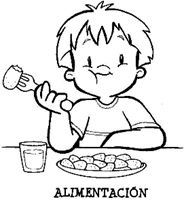 